Učenici obilježili dan broja 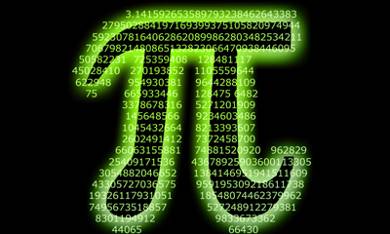 Broj PI, koji se označava grčkim slovom , jedna je od najvažnijih matematičkih konstanti.Njegova povijesna priča i razvoj traje još od 1600.pr.Kr.  Nastao je promatranjem omjer opsega kruga i njegovog promjera.  Bitka za otkrivanje što većeg broja njegovoih znamenki trajala je dugi niz godina, a tek u 18.st je dokazano da je  beskonačan decimalan broj, kojemu znamenke nemaju reda, te stoga on spada u skup iracionalnih brojeva.  Današnja računala otkrili su broj  do nekoliko trilijuna znamenaka.U 7.razredu učenici uče cjelinu kružnica i krug, te se po prvi put upoznaju s brojem , a to se poklopilo i s datumom 14.3. koji se smatra međunarodnim danom broja , stoga se učenici izradom plakata i uređivanjem učionice obilježili taj bitan dan za sve matematičare ili one koji se tako osjećaju.Naime,  se često zaokružuje na svoju približnu vrijednost od 3.14 , a kako je dan broja   ove godine pao u subotu, u petak su učenici 7.c i 7.d razreda na satovima matematike obilježili daj dan izradom velike „zmije“ od znamenaka broja .  Tu matematičku „zmiju“ smo simbolično pustili izvan učionice, u beskonačnost, a ukupno se na njoj nalazi 890 znamenaka.Do sljedećeg  14.3. lijepi pozdrav!Učitelj: Igor Fulir